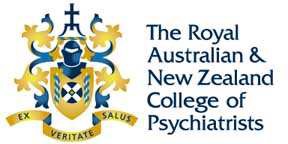 Applications must be submitted to: awards@ranzcp.orgBUDGET:(including rationale for costs and all inclusions)SELECTED RELEVANT REFERENCE (attach additional page if required):PAST PUBLICATIONS (applicant)Name (applicant)Project titleRANZCP statusFellow / Trainee / Advanced Trainee in the PsychotherapiesFellow / Trainee / Advanced Trainee in the PsychotherapiesAddressTelephoneEmailSupervisor (name & contact number)Amount Requested$A$ASignaturesApplicantSignaturesSupervisorDate/	//	/CONTEXT OF PROJECT(i.e. PhD, individual research, or part of a wider project)Please state precise role and responsibilities, and details of other existing funding.ADDITIONAL RESEARCHERS(If applicable – i.e. if planned research is to be conducted by a team. Note the applicant must be the lead researcher.)PROJECT SYNOPSIS(max 300 words)AIMS AND HYPOTHESES:BACKGROUND AND LITERATURE REVIEW(selected):METHODOLOGY:DATA ANALYSIS:ETHICAL CONSIDERATIONS